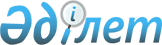 Об определении перечня должностей специалистов в области социального обеспечения, культуры, спорта, являющихся гражданскими служащими и работающих в сельской местности
					
			Утративший силу
			
			
		
					Постановление акимата Жанааркинского района Карагандинской области от 21 мая 2020 года № 53/01. Зарегистрировано Департаментом юстиции Карагандинской области 25 мая 2020 года № 5848. Утратило силу постановлением акимата Жанааркинского района области Ұлытау от 6 декабря 2023 года № 106/02
      Сноска. Утратило силу постановлением акимата Жанааркинского района области Ұлытау от 06.12.2023 № 106/02 (вводится в действие по истечении десяти календарных дней после дня его первого официального опубликования).
      Сноска. Наименование – в редакции постановления акимата Жанааркинского района Карагандинской области от 19.02.2021 № 16/02 (вводится в действие со дня его первого официального опубликования).
      Примечание ИЗПИ.
      В тексте документа сохранена пунктуация и орфография оригинала.
      В соответствии со статьями 18 и 139 Трудового Кодекса Республики Казахстан от 23 ноября 2015 года, статьей 31 Закона Республики Казахстан от 23 января 2001 года "О местном государственном управлении и самоуправлении в Републике Казахстан" акимат района ПОСТАНОВЛЯЕТ:
      1. Определить перечень должностей специалистов в области социального обеспечения, культуры, спорта, являющихся гражданскими служащими и работающих в сельской местности согласно приложению к настоящему постановлению.
      Сноска. Пункт 1 – в редакции постановления акимата Жанааркинского района Карагандинской области от 19.02.2021 № 16/02 (вводится в действие со дня его первого официального опубликования).


      2. Признать утратившим силу постановление акимата Жанааркинского района от 6 апреля 2016 года № 32/02 "Об определении перечня должностей специалистов в области здравоохранения, социального обеспечения, образования, культуры, спорта и ветеринарии, являющихся гражданскими служащими и работающих в сельской местности Жанааркинского района" (зарегистрировано в Реестре государственной регистрации нормативных правовых актов № 3763, опубликовано в информационно-правовой системе "Әділет" 16 мая 2016 года, в районной газете "Жанаарка" от 14 мая 2016 года № 23 (9753)).
      3. Контроль за исполнением настоящего постановления возложить на курирующего заместителя акима района.
      4. Настоящее постановление вводится в действие по истечении десяти календарных дней после дня его первого официального опубликования. Перечень должностей специалистов в области социального обеспечения, образования, культуры, спорта, являющихся гражданскими служащими и работающих в сельской местности
      Сноска. Приложение – в редакции постановления акимата Жанааркинского района Карагандинской области от 19.02.2021 № 16/02 (вводится в действие со дня его первого официального опубликования).
					© 2012. РГП на ПХВ «Институт законодательства и правовой информации Республики Казахстан» Министерства юстиции Республики Казахстан
				
      Аким Жанааркинского района

Ю. Беккожин
Приложение к постановлению
Акимата Жанааркинского
района
от 21 мая 2020 года
№ 53/01
№
Наименование должностей
1. Должности специалистов в области социального обеспечения 
1. Должности специалистов в области социального обеспечения 
Управленческий персонал:
Управленческий персонал:
1.
заведующий отделением надомного обслуживания
Основной персонал:
Основной персонал:
2.
консультант по социальной работе
3.
социальный работник по уходу за престарелыми и инвалидами
4.
социальный работник по оценке и определению потребности в специальных социальных услугах
5.
руководитель центра занятости населения
6.
консультант по социальной работе центра занятости населения
7.
ассистент центра занятости населения
8.
специалист структурного подразделения центра (службы) занятости
Административный персонал:
Административный персонал:
9.
бухгалтер
2. Должности специалистов в области культуры
2. Должности специалистов в области культуры
Управленческий персонал:
Управленческий персонал:
1.
руководитель государственного учреждения и государственного казенного предприятия
2.
заместитель руководителя государственного учреждения и государственного казенного предприятия
3.
художественный руководитель
4.
руководитель методическим кабинетом
5.
заведующий библиотекой
Основной персонал:
Основной персонал:
6.
администратор
7.
аккомпаниатор
8.
архивист по учету фондов музея
9.
библиограф
10.
библиотекарь
11.
концертмейстер
12.
звукорежиссер
13.
инструктор
14.
культорганизатор
15.
методист
16.
музыкальный руководитель
17.
редактор (основных служб)
18.
режиссер
19.
художник
20.
хореограф
Административный персонал:
Административный персонал:
21.
бухгалтер
22.
экономист
23.
делопроизводитель
24.
мастер всех специальностей
25.
юрисконсульт
Вспомогательный персонал:
Вспомогательный персонал:
26.
оператор: световой аппаратуры, видеозаписи, звукозаписи
3. Должности специалистов в области спорта
3. Должности специалистов в области спорта
Управленческий персонал:
Управленческий персонал:
1.
руководитель государственного учреждения и государственного казенного предприятия
2.
заместитель руководителя государственного учреждения и государственного казенного предприятия
Основной персонал:
Основной персонал:
3.
методист
4.
тренер-преподаватель
Административный персонал:
Административный персонал:
5.
бухгалтер
Вспомогательный персонал:
Вспомогательный персонал:
6.
делопроизводитель
7.
медицинская сестра